NOTAS GENERALESTodos los méritos alegados estarán debidamente justificados.Los documentos justificativos de cada mérito se numerarán correlativamente, en rojo y en el ángulo superior derecho de la primera hoja de cada documento.Utilice fotocopias de las hojas del modelo de currículum, si es necesario.CUMPLIMENTACIÓN DEL CURRÍCULUMNº Doc.	Consigne el número correspondiente al documento justificativo del mérito. Si el 	documento justificativo aportado se refiere a varios méritos, repita el número en las casillas correspondientes a cada uno de ellos.Firme, por favor, todas las hojas del currículum que entregue cumplimentadas, ya sean originales o fotocopias.ANEXO III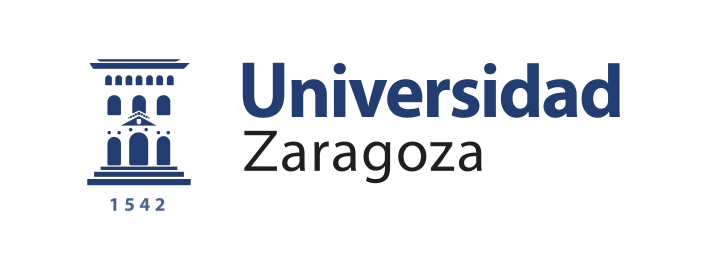 MODELO OFICIAL DE CURRÍCULUM PARA LOS CONCURSOS DE PROFESOR AYUDANTE DOCTOR del área de Didáctica de las Ciencias                                                                    ExperimentalesDATOS PERSONALESApellidos y Nombre 	DNI o Pasaporte	Nacimiento: Provincia y Localidad 	Fecha 	Residencia: Provincia: 	 Localidad 	C.P.	Domicilio  	Teléfono 	Email .……………………....SITUACIÓN PROFESIONAL ACTUALEmpresa/Centro/Entidad	Actividad principal	Categoría profesional	11FORMACIÓN ACADÉMICAFORMACIÓN ACADÉMICAFORMACIÓN ACADÉMICAFORMACIÓN ACADÉMICAFORMACIÓN ACADÉMICAFORMACIÓN ACADÉMICA1.11.1Titulación universitaria que se indica en su solicitud (graduado o equivalente)Titulación universitaria que se indica en su solicitud (graduado o equivalente)Titulación universitaria que se indica en su solicitud (graduado o equivalente)Titulación universitaria que se indica en su solicitud (graduado o equivalente)Titulación universitaria que se indica en su solicitud (graduado o equivalente)Titulación universitaria que se indica en su solicitud (graduado o equivalente)1.1.11.1.1Expediente académico de la titulación principal (acompañar certificaciones académicas)Expediente académico de la titulación principal (acompañar certificaciones académicas)Expediente académico de la titulación principal (acompañar certificaciones académicas)Expediente académico de la titulación principal (acompañar certificaciones académicas)Expediente académico de la titulación principal (acompañar certificaciones académicas)Expediente académico de la titulación principal (acompañar certificaciones académicas)ClaseClaseClaseCentro/Universidad de expediciónFecha de expediciónNº Doc.Nº Doc.Nº Doc.1.21.2Titulación de Tercer Ciclo en el área de Didáctica de las Ciencias ExperimentalesTitulación de Tercer Ciclo en el área de Didáctica de las Ciencias ExperimentalesTitulación de Tercer Ciclo en el área de Didáctica de las Ciencias ExperimentalesTitulación de Tercer Ciclo en el área de Didáctica de las Ciencias ExperimentalesTitulación de Tercer Ciclo en el área de Didáctica de las Ciencias ExperimentalesTitulación de Tercer Ciclo en el área de Didáctica de las Ciencias Experimentales1.2.11.2.1Máster Universitario de acceso al Doctorado, Suficiencia Investigadora, Diploma de Estudios Avanzados o equivalenteMáster Universitario de acceso al Doctorado, Suficiencia Investigadora, Diploma de Estudios Avanzados o equivalenteMáster Universitario de acceso al Doctorado, Suficiencia Investigadora, Diploma de Estudios Avanzados o equivalenteMáster Universitario de acceso al Doctorado, Suficiencia Investigadora, Diploma de Estudios Avanzados o equivalenteMáster Universitario de acceso al Doctorado, Suficiencia Investigadora, Diploma de Estudios Avanzados o equivalenteMáster Universitario de acceso al Doctorado, Suficiencia Investigadora, Diploma de Estudios Avanzados o equivalenteTitulo del programa de doctorado: 	.…Titulo del programa de doctorado: 	.…Titulo del programa de doctorado: 	.…Titulo del programa de doctorado: 	.…Titulo del programa de doctorado: 	.…Titulo del programa de doctorado: 	.…Titulo del programa de doctorado: 	.…Titulo del programa de doctorado: 	.…Indicar Plan de Doctorado correspondiente, Universidad, créditos etc.Indicar Plan de Doctorado correspondiente, Universidad, créditos etc.Indicar Plan de Doctorado correspondiente, Universidad, créditos etc.Indicar Plan de Doctorado correspondiente, Universidad, créditos etc.Indicar Plan de Doctorado correspondiente, Universidad, créditos etc.Nº Doc.Nº Doc.Nº Doc.1.2.21.2.2Tesis Doctoral Tesis Doctoral Tesis Doctoral Tesis Doctoral Tesis Doctoral Tesis Doctoral 1.31.3Otras titulaciones de Educación SuperiorOtras titulaciones de Educación SuperiorOtras titulaciones de Educación SuperiorOtras titulaciones de Educación SuperiorOtras titulaciones de Educación SuperiorOtras titulaciones de Educación Superior1.3.11.3.1Titulaciones de doctorado, graduado, licenciado, diplomado distintas de las presentadas en el 1.1. y 1.2.Titulaciones de doctorado, graduado, licenciado, diplomado distintas de las presentadas en el 1.1. y 1.2.Titulaciones de doctorado, graduado, licenciado, diplomado distintas de las presentadas en el 1.1. y 1.2.Titulaciones de doctorado, graduado, licenciado, diplomado distintas de las presentadas en el 1.1. y 1.2.Titulaciones de doctorado, graduado, licenciado, diplomado distintas de las presentadas en el 1.1. y 1.2.Titulaciones de doctorado, graduado, licenciado, diplomado distintas de las presentadas en el 1.1. y 1.2.1.3.21.3.2Otros títulos universitarios o de Enseñanza SuperiorOtros títulos universitarios o de Enseñanza SuperiorOtros títulos universitarios o de Enseñanza SuperiorOtros títulos universitarios o de Enseñanza SuperiorOtros títulos universitarios o de Enseñanza SuperiorOtros títulos universitarios o de Enseñanza Superior1.41.4Premios y distinciones académicasPremios y distinciones académicasPremios y distinciones académicasPremios y distinciones académicasPremios y distinciones académicasPremios y distinciones académicas1.4.11.4.1Premio extraordinario de doctorado Premio extraordinario de doctorado Premio extraordinario de doctorado Premio extraordinario de doctorado Premio extraordinario de doctorado Premio extraordinario de doctorado 1.4.21.4.2Premio extraordinario fin de máster Premio extraordinario fin de máster Premio extraordinario fin de máster Premio extraordinario fin de máster Premio extraordinario fin de máster Premio extraordinario fin de máster 1.4.31.4.3Premio extraordinario fin de carrera/GradoPremio extraordinario fin de carrera/GradoPremio extraordinario fin de carrera/GradoPremio extraordinario fin de carrera/GradoPremio extraordinario fin de carrera/GradoPremio extraordinario fin de carrera/Grado1.4.41.4.4Otros premios académicos Otros premios académicos Otros premios académicos Otros premios académicos Otros premios académicos Otros premios académicos 1.5. Asistencia a cursos de aprendizaje relevantes para el perfil de la plazaAsistencia a cursos de aprendizaje relevantes para el perfil de la plazaAsistencia a cursos de aprendizaje relevantes para el perfil de la plazaAsistencia a cursos de aprendizaje relevantes para el perfil de la plazaAsistencia a cursos de aprendizaje relevantes para el perfil de la plazaAsistencia a cursos de aprendizaje relevantes para el perfil de la plazaAsistencia a cursos de aprendizaje relevantes para el perfil de la plaza2.	ACTIVIDAD DOCENTEACTIVIDAD DOCENTEACTIVIDAD DOCENTEACTIVIDAD DOCENTEACTIVIDAD DOCENTEACTIVIDAD DOCENTEACTIVIDAD DOCENTEACTIVIDAD DOCENTEACTIVIDAD DOCENTEACTIVIDAD DOCENTE2.1.Docencia oficial universitariaDocencia oficial universitariaDocencia oficial universitariaDocencia oficial universitariaDocencia oficial universitariaDocencia oficial universitariaDocencia oficial universitariaDocencia oficial universitariaDocencia oficial universitariaDocencia oficial universitaria2.1.aUniversidad públicaUniversidad públicaUniversidad públicaUniversidad públicaUniversidad públicaUniversidad públicaUniversidad públicaUniversidad públicaUniversidad públicaUniversidad públicaCategoríaCategoríaRégimen dedicaciónUniversidadÁrea de conocimientoFecha inicioFecha finNº Doc.Nº Doc.Nº Doc.2.1.bUniversidad privadaUniversidad privadaUniversidad privadaUniversidad privadaUniversidad privadaUniversidad privadaUniversidad privadaUniversidad privadaUniversidad privadaUniversidad privadaCategoríaCategoríaRégimen dedicaciónUniversidadÁrea de conocimientoFecha inicioFecha finNº Doc.Nº Doc.Nº Doc.2.2.Docencia oficial no universitariaDocencia oficial no universitariaDocencia oficial no universitariaDocencia oficial no universitariaDocencia oficial no universitariaDocencia oficial no universitariaDocencia oficial no universitariaDocencia oficial no universitariaDocencia oficial no universitariaDocencia oficial no universitaria2.2.aCentros públicosCentros públicosCentros públicosCentros públicosCentros públicosCentros públicosCentros públicosCentros públicosCentros públicosCentros públicosCategoría Categoría Régimen dedicaciónUniversidadÁrea de conocimientoFecha inicioFecha finNº Doc.Nº Doc.Nº Doc.2.2.bCentros privadosCentros privadosCentros privadosCentros privadosCentros privadosCentros privadosCentros privadosCentros privadosCentros privadosCentros privadosCategoría Categoría Régimen dedicaciónUniversidadÁrea de conocimientoFecha inicioFecha finNº Doc.Nº Doc.Nº Doc.2.3.Docencia No oficial universitariaDocencia No oficial universitariaDocencia No oficial universitariaDocencia No oficial universitariaDocencia No oficial universitariaDocencia No oficial universitariaDocencia No oficial universitariaDocencia No oficial universitariaDocencia No oficial universitariaDocencia No oficial universitaria2.3.aUniversidad públicaUniversidad públicaUniversidad públicaUniversidad públicaUniversidad públicaUniversidad públicaUniversidad públicaUniversidad públicaUniversidad públicaUniversidad públicaCategoría Categoría Régimen dedicaciónUniversidadÁrea de conocimientoFecha inicioFecha finNº Doc.Nº Doc.Nº Doc.2.3.bUniversidad privadaUniversidad privadaUniversidad privadaUniversidad privadaUniversidad privadaUniversidad privadaUniversidad privadaUniversidad privadaUniversidad privadaUniversidad privadaCategoría Categoría Régimen dedicaciónUniversidadÁrea de conocimientoFecha inicioFecha finNº Doc.Nº Doc.Nº Doc.2.4.Docencia No oficial no universitariaDocencia No oficial no universitariaDocencia No oficial no universitariaDocencia No oficial no universitariaDocencia No oficial no universitariaDocencia No oficial no universitariaDocencia No oficial no universitariaDocencia No oficial no universitariaDocencia No oficial no universitariaDocencia No oficial no universitaria2.4.aCentros públicosCentros públicosCentros públicosCentros públicosCentros públicosCentros públicosCentros públicosCentros públicosCentros públicosCentros públicosCategoría Categoría Régimen dedicaciónUniversidadÁrea de conocimientoFecha inicioFecha finNº Doc.Nº Doc.Nº Doc.2.4.bCentros privadosCentros privadosCentros privadosCentros privadosCentros privadosCentros privadosCentros privadosCentros privadosCentros privadosCentros privadosCategoría Categoría Régimen dedicaciónUniversidadÁrea de conocimientoFecha inicioFecha finNº Doc.Nº Doc.Nº Doc.2.5.Formación para la actividad docente universitaria Formación para la actividad docente universitaria Formación para la actividad docente universitaria Formación para la actividad docente universitaria Formación para la actividad docente universitaria Formación para la actividad docente universitaria Formación para la actividad docente universitaria Formación para la actividad docente universitaria Formación para la actividad docente universitaria Formación para la actividad docente universitaria 2.5.a.Diploma de Formación Pedagógica del profesorado universitarioDiploma de Formación Pedagógica del profesorado universitarioDiploma de Formación Pedagógica del profesorado universitarioDiploma de Formación Pedagógica del profesorado universitarioDiploma de Formación Pedagógica del profesorado universitarioDiploma de Formación Pedagógica del profesorado universitarioDiploma de Formación Pedagógica del profesorado universitarioDiploma de Formación Pedagógica del profesorado universitarioDiploma de Formación Pedagógica del profesorado universitarioDiploma de Formación Pedagógica del profesorado universitario2.5.b.Otros cursos de formación para la actividad docente (máximo 15 cursos, de mínimo 6 horas y realizados en los últimos 10 años)Otros cursos de formación para la actividad docente (máximo 15 cursos, de mínimo 6 horas y realizados en los últimos 10 años)Otros cursos de formación para la actividad docente (máximo 15 cursos, de mínimo 6 horas y realizados en los últimos 10 años)Otros cursos de formación para la actividad docente (máximo 15 cursos, de mínimo 6 horas y realizados en los últimos 10 años)Otros cursos de formación para la actividad docente (máximo 15 cursos, de mínimo 6 horas y realizados en los últimos 10 años)Otros cursos de formación para la actividad docente (máximo 15 cursos, de mínimo 6 horas y realizados en los últimos 10 años)Otros cursos de formación para la actividad docente (máximo 15 cursos, de mínimo 6 horas y realizados en los últimos 10 años)Otros cursos de formación para la actividad docente (máximo 15 cursos, de mínimo 6 horas y realizados en los últimos 10 años)Otros cursos de formación para la actividad docente (máximo 15 cursos, de mínimo 6 horas y realizados en los últimos 10 años)Otros cursos de formación para la actividad docente (máximo 15 cursos, de mínimo 6 horas y realizados en los últimos 10 años)2.6.Otros tipos de docencia impartidaOtros tipos de docencia impartidaOtros tipos de docencia impartidaOtros tipos de docencia impartidaOtros tipos de docencia impartidaOtros tipos de docencia impartidaOtros tipos de docencia impartidaOtros tipos de docencia impartidaOtros tipos de docencia impartidaOtros tipos de docencia impartida2.6.a.Programas tutor-mentor de la universidadProgramas tutor-mentor de la universidadProgramas tutor-mentor de la universidadProgramas tutor-mentor de la universidadProgramas tutor-mentor de la universidadProgramas tutor-mentor de la universidadProgramas tutor-mentor de la universidadProgramas tutor-mentor de la universidadProgramas tutor-mentor de la universidadProgramas tutor-mentor de la universidad2.6.b.Otros cursos, talleres, seminarios o conferencias impartidosOtros cursos, talleres, seminarios o conferencias impartidosOtros cursos, talleres, seminarios o conferencias impartidosOtros cursos, talleres, seminarios o conferencias impartidosOtros cursos, talleres, seminarios o conferencias impartidosOtros cursos, talleres, seminarios o conferencias impartidosOtros cursos, talleres, seminarios o conferencias impartidosOtros cursos, talleres, seminarios o conferencias impartidosOtros cursos, talleres, seminarios o conferencias impartidosOtros cursos, talleres, seminarios o conferencias impartidos2.6.c.Tutor externo de prácticas escolares (en EI, EP, ES o ciclos FP)Tutor externo de prácticas escolares (en EI, EP, ES o ciclos FP)Tutor externo de prácticas escolares (en EI, EP, ES o ciclos FP)Tutor externo de prácticas escolares (en EI, EP, ES o ciclos FP)Tutor externo de prácticas escolares (en EI, EP, ES o ciclos FP)Tutor externo de prácticas escolares (en EI, EP, ES o ciclos FP)Tutor externo de prácticas escolares (en EI, EP, ES o ciclos FP)Tutor externo de prácticas escolares (en EI, EP, ES o ciclos FP)Tutor externo de prácticas escolares (en EI, EP, ES o ciclos FP)Tutor externo de prácticas escolares (en EI, EP, ES o ciclos FP)3.PUBLICACIONESPUBLICACIONESPUBLICACIONESPUBLICACIONESPUBLICACIONESPUBLICACIONESPUBLICACIONESPUBLICACIONESPUBLICACIONESPUBLICACIONES3.1Publicaciones en revistas 3.1.aArtículos publicados en revistas indexadas: JCR, SJR.Artículos publicados en revistas indexadas: JCR, SJR.Artículos publicados en revistas indexadas: JCR, SJR.Artículos publicados en revistas indexadas: JCR, SJR.3.1bArtículos publicados en revistas indexadas en otras bases de datos (Latindex, ERUIHPlus, etc)Artículos publicados en revistas indexadas en otras bases de datos (Latindex, ERUIHPlus, etc)Artículos publicados en revistas indexadas en otras bases de datos (Latindex, ERUIHPlus, etc)Artículos publicados en revistas indexadas en otras bases de datos (Latindex, ERUIHPlus, etc)3.1.cArtículos publicados en revistas de divulgación científicaArtículos publicados en revistas de divulgación científicaArtículos publicados en revistas de divulgación científicaArtículos publicados en revistas de divulgación científica3.1.dArtículos publicados en revistas no incluidas en apartados anterioresArtículos publicados en revistas no incluidas en apartados anterioresArtículos publicados en revistas no incluidas en apartados anterioresArtículos publicados en revistas no incluidas en apartados anteriores3.2.Publicación de libros o capítulos de libroPublicación de libros o capítulos de libroPublicación de libros o capítulos de libroPublicación de libros o capítulos de libro3.2.aLibro completo de investigación en educación y/o innovación educativaLibro completo de investigación en educación y/o innovación educativaLibro completo de investigación en educación y/o innovación educativaLibro completo de investigación en educación y/o innovación educativa3.2.bLibro de textoLibro de textoLibro de textoLibro de texto3.2.cLibro de divulgaciónLibro de divulgaciónLibro de divulgaciónLibro de divulgación3.2.d.Capítulo de libro de divulgación en educación y/o innovación educativaCapítulo de libro de divulgación en educación y/o innovación educativaCapítulo de libro de divulgación en educación y/o innovación educativaCapítulo de libro de divulgación en educación y/o innovación educativa3.2.e.Capítulo de libro de textoCapítulo de libro de textoCapítulo de libro de textoCapítulo de libro de texto3.2.f.Capítulo de libro de divulgaciónCapítulo de libro de divulgaciónCapítulo de libro de divulgaciónCapítulo de libro de divulgación4.PARTICIPACIÓN EN PROYECTOS Y CONTRATOS DE INVESTIGACIÓN4.1Participación en proyectos y contratos de investigación, innovación y desarrollo de materiales dentro de la Didáctica de las Ciencias Experimentales, obtenidos en convocatorias públicas y competitivas4.1.aParticipación a dedicación completaParticipación a dedicación completaParticipación a dedicación completaParticipación a dedicación completa4.1.bParticipación a dedicación compartidaParticipación a dedicación compartidaParticipación a dedicación compartidaParticipación a dedicación compartida4.1.cParticipación sin acreditación de la dedicación (Ej. Proyectos de innovación docente, Proyecto Jóvenes investigadores, etc.)Participación sin acreditación de la dedicación (Ej. Proyectos de innovación docente, Proyecto Jóvenes investigadores, etc.)Participación sin acreditación de la dedicación (Ej. Proyectos de innovación docente, Proyecto Jóvenes investigadores, etc.)Participación sin acreditación de la dedicación (Ej. Proyectos de innovación docente, Proyecto Jóvenes investigadores, etc.)4.2.Participación en proyectos y contratos de investigación, innovación y desarrollo de materiales dentro de la Didáctica de las Ciencias Experimentales, no obtenidos en convocatorias públicas y competitivasParticipación en proyectos y contratos de investigación, innovación y desarrollo de materiales dentro de la Didáctica de las Ciencias Experimentales, no obtenidos en convocatorias públicas y competitivasParticipación en proyectos y contratos de investigación, innovación y desarrollo de materiales dentro de la Didáctica de las Ciencias Experimentales, no obtenidos en convocatorias públicas y competitivasParticipación en proyectos y contratos de investigación, innovación y desarrollo de materiales dentro de la Didáctica de las Ciencias Experimentales, no obtenidos en convocatorias públicas y competitivas5.RESTANTE ACTIVIDAD INVESTIGADORA5.1.Comunicaciones y conferencias a congresos publicadas (con ISBN/ISSN)Comunicaciones y conferencias a congresos publicadas (con ISBN/ISSN)Comunicaciones y conferencias a congresos publicadas (con ISBN/ISSN)Comunicaciones y conferencias a congresos publicadas (con ISBN/ISSN)5.2.Participación en la organización de congresos, conferencias, comités científicos.Participación en la organización de congresos, conferencias, comités científicos.Participación en la organización de congresos, conferencias, comités científicos.Participación en la organización de congresos, conferencias, comités científicos.5.3.Estancias en centros de investigaciónEstancias en centros de investigaciónEstancias en centros de investigaciónEstancias en centros de investigación5.4.Becas o contratos de investigación disfrutado, otras becas, bolsas y ayudas de carácter competitivoBecas o contratos de investigación disfrutado, otras becas, bolsas y ayudas de carácter competitivoBecas o contratos de investigación disfrutado, otras becas, bolsas y ayudas de carácter competitivoBecas o contratos de investigación disfrutado, otras becas, bolsas y ayudas de carácter competitivo5.4.aBecario o contratado de investigación predoctoralBecario o contratado de investigación predoctoralBecario o contratado de investigación predoctoralBecario o contratado de investigación predoctoral5.4.bBecario o contratado de investigación postdoctoralBecario o contratado de investigación postdoctoralBecario o contratado de investigación postdoctoralBecario o contratado de investigación postdoctoral5.4.cBolsa o ayuda de investigaciónBolsa o ayuda de investigaciónBolsa o ayuda de investigaciónBolsa o ayuda de investigación5.4.dBeca de colaboraciónBeca de colaboraciónBeca de colaboraciónBeca de colaboración5.4.eBeca de carácter no competitivoBeca de carácter no competitivoBeca de carácter no competitivoBeca de carácter no competitivo5.5.Dirección de tesis doctorales en Didáctica de las Ciencias ExperimentalesDirección de tesis doctorales en Didáctica de las Ciencias ExperimentalesDirección de tesis doctorales en Didáctica de las Ciencias ExperimentalesDirección de tesis doctorales en Didáctica de las Ciencias Experimentales6.	OTROS MÉRITOS no valorados en los apartados anteriores Como máximo se valorarán 5 méritos relacionados con el área, seleccionados por el candidato al presentar su solicitud, que no estén ni puedan estar incluidos en los apartados anteriores, y obtenidos en los últimos diez años. Si se aportan más de 5 méritos, la Comisión sólo considerará los 5 primerosOTROS MÉRITOS no valorados en los apartados anteriores Como máximo se valorarán 5 méritos relacionados con el área, seleccionados por el candidato al presentar su solicitud, que no estén ni puedan estar incluidos en los apartados anteriores, y obtenidos en los últimos diez años. Si se aportan más de 5 méritos, la Comisión sólo considerará los 5 primerosOTROS MÉRITOS no valorados en los apartados anteriores Como máximo se valorarán 5 méritos relacionados con el área, seleccionados por el candidato al presentar su solicitud, que no estén ni puedan estar incluidos en los apartados anteriores, y obtenidos en los últimos diez años. Si se aportan más de 5 méritos, la Comisión sólo considerará los 5 primerosOTROS MÉRITOS no valorados en los apartados anteriores Como máximo se valorarán 5 méritos relacionados con el área, seleccionados por el candidato al presentar su solicitud, que no estén ni puedan estar incluidos en los apartados anteriores, y obtenidos en los últimos diez años. Si se aportan más de 5 méritos, la Comisión sólo considerará los 5 primerosEjemplos: acreditaciones ANECA, coordinaciones de cursos, cargos de gestión, idiomas, colaboraciones en actividades de divulgación, etc.Ejemplos: acreditaciones ANECA, coordinaciones de cursos, cargos de gestión, idiomas, colaboraciones en actividades de divulgación, etc.Ejemplos: acreditaciones ANECA, coordinaciones de cursos, cargos de gestión, idiomas, colaboraciones en actividades de divulgación, etc.Ejemplos: acreditaciones ANECA, coordinaciones de cursos, cargos de gestión, idiomas, colaboraciones en actividades de divulgación, etc.Ejemplos: acreditaciones ANECA, coordinaciones de cursos, cargos de gestión, idiomas, colaboraciones en actividades de divulgación, etc.Nº Doc.Nº Doc.Nº Doc.1. 	1. 	2. 	2. 	3. 	3. 	4. 	4. 	5. 	5. 	INSTRUCCIONES DE CUMPLIMENTACIÓN